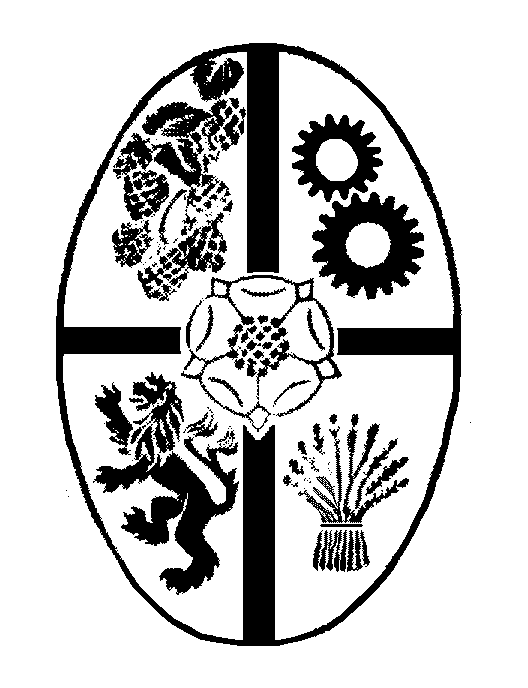 HORNDEAN PARISH COUNCIL        STAFF COMMITTEEMINUTES OF THE STAFF COMMITTEE MEETING HELD AT JUBILEE HALL ON MONDAY 27 MARCH 2017 AT 7.30PMPRESENT: Councillors A Forbes (Chairman), Mrs L Evans, Mrs I Weeks, Mrs E Tickell, N WrenIN ATTENDANCE:  Carla Baverstock-Jones, Chief Officer, Sarah Guy, Senior Administrator (Minute Taker).PUBLIC ATTENDANCE:  There were no members of the public present.SC012 16/17	TO RECEIVE APOLOGIES FOR ABSENCEApologies of absence were received from Cllr Miss J Murray who was absent. SC013 16/17	TO RECEIVE ANY DECLARATIONS OF INTERESTThere were no declarations of interest received.SC014 16/17	TO RECEIVE AND APPROVE THE MINUTES OF THE MEETING HELD ON THE 05 SEPTEMBER 2016It was RESOLVED that the minutes of the Staff Committee meeting held on 05 September 2016 be duly signed as a true record of the meeting.This was proposed by Cllr Mrs E Tickell and seconded by Cllr Wren.SC015 16/17	TO AGREE TO EXCLUDE THE PUBLIC AND THE PRESS, IN THE VIEW THAT 			PUBLICITY WOULD PREJUDICE THE PUBLIC INTEREST BY REASON OF 				THE CONFIDENTIAL NATURE OF THE BUSINESS OR ARISING OUT OF 				THE BUSINESS ABOUT TO BE TRANSACTED	There were no members of the public present.The public part of the meeting closed at 7.35pm.SC016 16/17	TO RECEIVE AND AGREE THE CONFIDENTIAL MINUTES OF THE MEETING HELD ON THE 05 SEPTEMBER 2016The confidential minutes of the Staff Committee meeting held on 05 September 2016 were circulated. It was RESOLVED that they be duly signed as a true record of the meeting. This was proposed by Cllr Mrs Lynn Evans.SC017 16/17	TO RECEIVE A REPORT AND AGREE A RECOMMENDATION TO COUNCIL 				REGARDING 	ANY PROPOSED CHANGES TO STAFF SALARIES FOR 2017/18A report prepared by the Chief Officer was provided to the committee and an in-depth discussion took place as to the proposed increases to individual salaries. The committee agreed by a majority vote of 4:1 to recommend to Council the percentages.SC018 16/17	TO RECEIVE A REPORT ON STAFFING AND AGREE ANY NECESSARY ACTIONSA report prepared by the Chief Officer was provided to the committee and a discussion took place.SC019 16/17	TO DISCUSS THE CHIEF OFFICER’S APPRAISALTo be submitted separately by the Chairman.SC020 16/17	TO DISCUSS ANY PROPOSED CHANGES TO THE CHIEF OFFICER’S SALARY FOR 		2017/18To be submitted separately by the Chairman.The meeting closed at 8.45pm.                          ......................................               		                         Chairman                                                         								                                      ......................................                                                               Dated